Harrow SACRE Meeting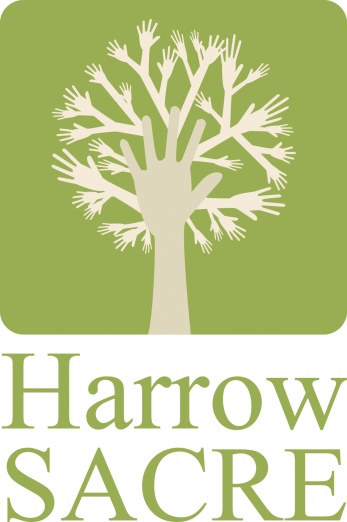 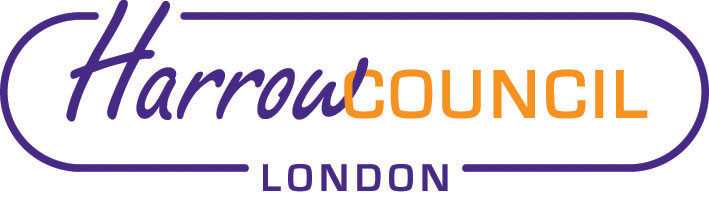 Tuesday 29 June 2021 at 7.30 p.m.To be held via video conferencingEnquiries & apologies to:Vivian Wright, Clerk to SACREvmwright@waitrose.com Adviser to SACRE:  Lesley Prior AgendaWelcome:   Apologies for absence:   Election of Chair and Vice-Chair.Minutes of the last meeting on 9 March 2021 (attached): to agree the minutes as a true record.Matters arising from the minutes   RE and Ofsted Ofsted paper on RE:National context in relation to RE;Review of research into factors that affect the quality of education in RE;Curriculum progression in RE, pedagogy, assessment and impact of school leaders’ decisions.Link to paper: https://www.gov.uk/government/publications/research-review-series-religious-education/research-review-series-religious-education Reflections from AGM – David and Camilla (Richard Kueh, Chief HMI at Ofsted for RE, was a keynote speaker)Video from Richard Kueh: https://twitter.com/ofstednews/status/1390252584947044354?s=21Other local and National updates Collective Worship PolicyDeterminations Vaughan Determination – deferred.Priorities for the year aheadNews from Faith Groups relating to schoolsAny Other BusinessFuture Dates   Tuesday 28 SeptemberThursday 2 DecemberTuesday 8 March 2022